Добрый день!       Я Савина Анна Юрьевна, работаю преподавателем-организатором ОБЖ более 9 лет.
     Хочу вам поведать свой метод работы с детьми.       У меня была такая проблема: после объяснения материала не все дети понимали его. Следовательно, некоторые ребята не успевали по моему предмету, так как я требовательно отношусь к знаниям своих учеников. Но были и такие ученики, которые усваивали материал намного лучше, чем другие ребята.
       И я нашла решение этой проблеме, разделив ребят на тех, кто понял и тех, кто
недопонял материал. Те ребята, которые поняли объяснение, теперь выступают в роли
учителей, то есть они объясняют материал детям, которые не усвоили урок.
       Наблюдая со стороны, как мои помощники объясняют другим ребятам не полностью
усвоенный материал, я заметила, что они объясняют это своим языком - более
понятным ребятам. И соответственно добиваются успехов.
       Я нахожусь всегда рядом и оцениваю, как проходит обучение. Если что-то не так, поправляю их и реализую работу в группах.  Также перед ребятами я ставлю правила, которые необходимо выполнять: слушать, высказываться, а также помнить, что каждый имеет право ошибиться, спрашивать учителя, если в чём-то сомневаешься.
       И соответственно обращаем внимание на прогресс учеников. В конце урока мы хвалим учеников, которые всё-таки смогли с помощью ребят понять материал.
       Этот метод действительно работает, так как ребята стараются объяснить материал и им очень интересно работать, если они могут поделиться своими знаниями, то есть они чувствуют пользу от своего непосредственного участия на уроке.
       Таким образом, ребята стараются взаимодействовать друг с другом, убеждаться в
пользе планирования и распределения обязанностей, взаимопомощи.
        Конечно же, так проходит не каждый урок, но бывают трудности, когда идёт сборка
разборка автомата Калашникова-74 М, или когда обсуждаем алгоритм действия при
различных чрезвычайных ситуациях, в том числе и оказание первой помощи
пострадавшему. Тогда я обязательно применяю данный метод к своим ученикам.
        Позже я поделилась со своими коллегами своими достижениями в учебном процессе,  и они  полностью меня поддержали. Некоторые учителя также стали использовать мой метод на своих уроках и подтвердили, что он действует.      Ребятам безумно нравится такая работа в группах, так как они становятся на место учителя.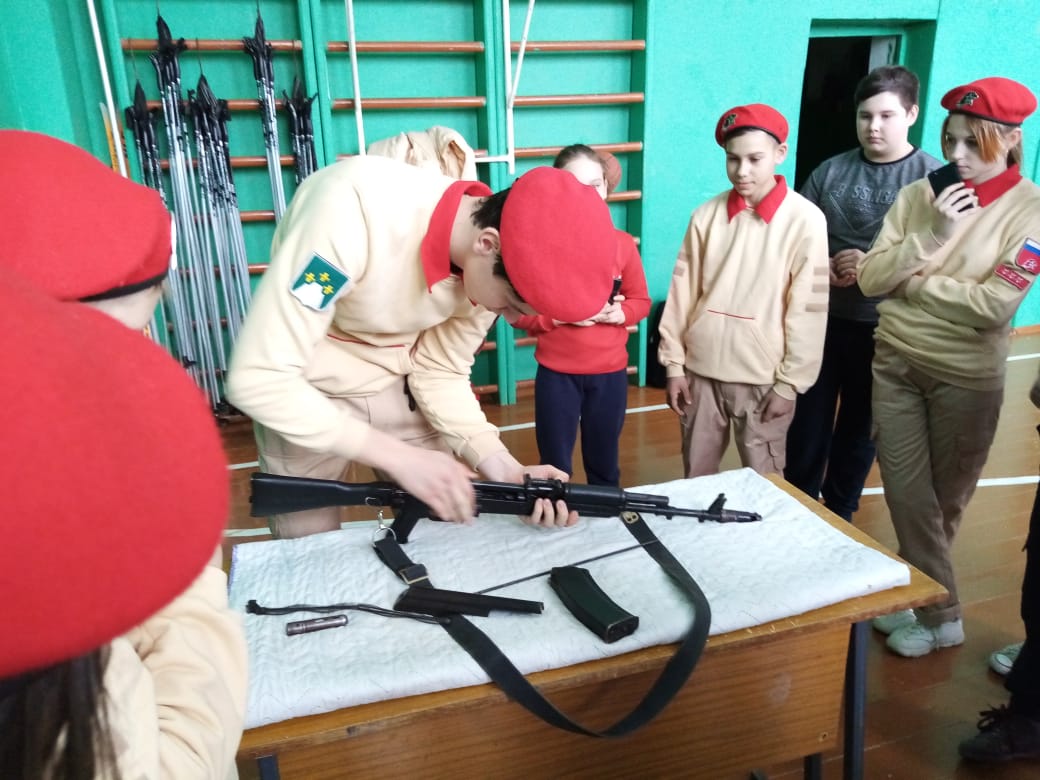 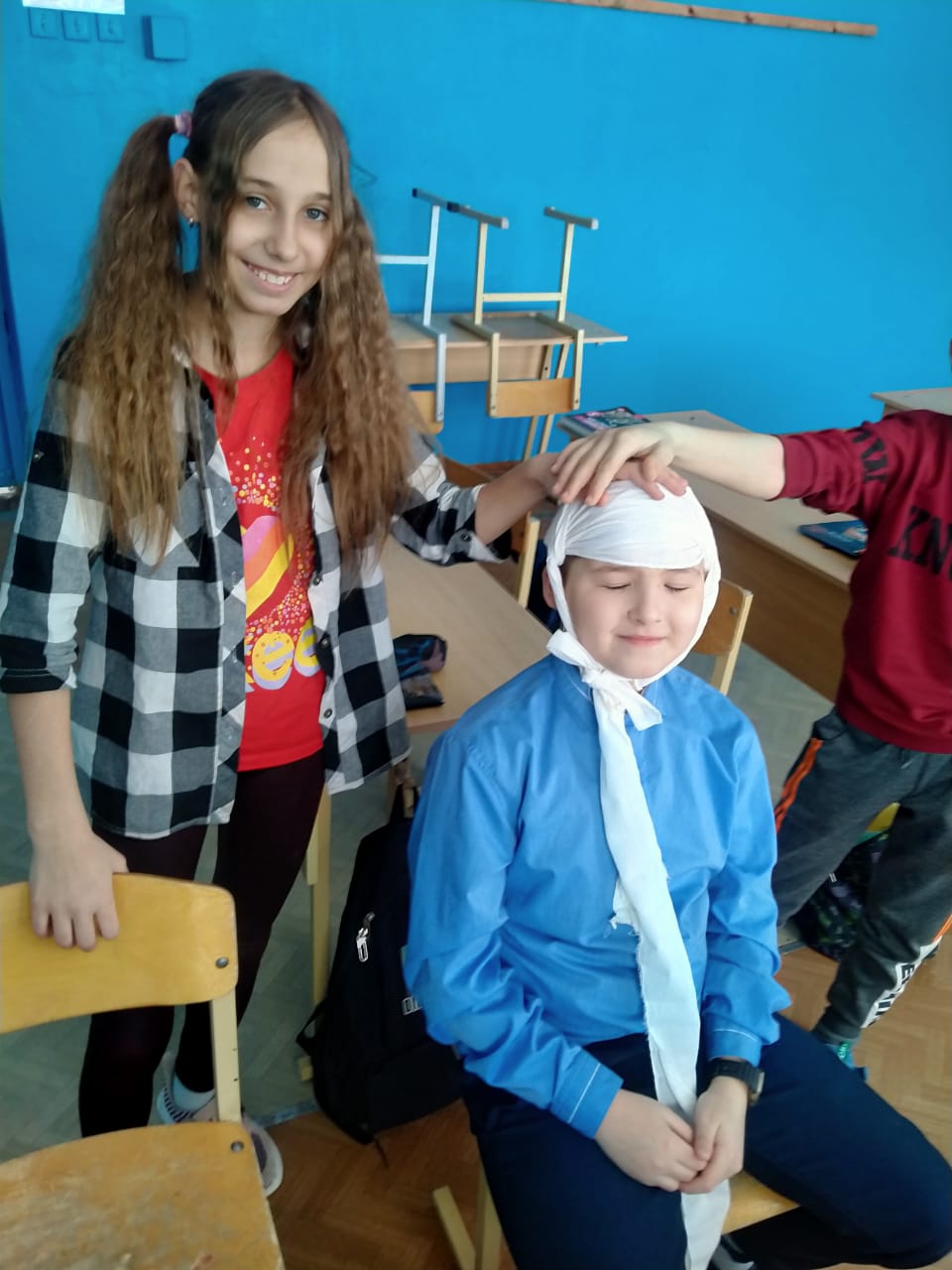 